COMUNICATO STAMPA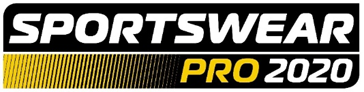 25 febbraio 2020SPORTSWEAR PRO 2020 ANNUNCIA IL PROGRAMMA DEL FORUM FORMATIVOSportswear Pro (24 - 27 marzo 2020, IFEMA - Feria de Madrid) ha pubblicato il programma del seminario Sportswear Pro Forum. Con numerosi relatori che parleranno di argomenti di interesse per le industrie della stampa su capi di abbigliamento e della produzione di abbigliamento sportivo, ogni giorno sarà dedicato a un tema diverso, tra cui la personalizzazione, la sostenibilità, l'innovazione digitale e la produzione on demand.I visitatori possono partecipare allo Sportswear Pro Forum, ubicato nel padiglione 3 e con una capacità di 40 posti, gratuitamente esibendo un biglietto di ingresso valido per Sportswear Pro, European Sign Expo o FESPA Global Print Expo 2020. Le sessioni, che si svolgeranno in inglese, inizieranno alle ore 11:00 il primo giorno della fiera (martedì, 24 marzo) e avranno luogo ogni mezz'ora per l'intera durata dell'evento, ovvero fino alle 15:30 di venerdì 27 marzo.Michael Ryan, Event Manager per Sportswear Pro, spiega: "Sportswear Pro non è solo un'opportunità per presentare nuove tecnologie e interessanti innovazioni, è anche l'occasione di condividere le conoscenze dell'industria con i visitatori per ispirarli a cogliere nuove opportunità per far crescere la loro attività. Lo Sportswear Pro Forum è un'eccellente piattaforma a tale scopo e siamo davvero felici di essere riusciti a coinvolgere relatori di spicco".E aggiunge: "Siamo anche lieti di accogliere i nostri sponsor Gold, HP e Mimaki, che condurranno sessioni quotidiane per l'intera durata dell'evento".PersonalizzazioneLa possibilità di stampare capi di abbigliamento personalizzati è un trend che si è ormai affermato nell'industria dell'abbigliamento sportivo. Il primo giorno dell'evento, ovvero martedì 24 marzo, ci sarà una tavola rotonda dalle 12 alle 13 con relatori di Roland, Summa, Caldera e Gemini CAD. Si parlerà principalmente delle possibilità per il flusso di lavoro, dei miglioramenti della produzione e della misura in cui è possibile personalizzare l'abbigliamento sportivo. I relatori parleranno anche di alcune importanti sfide legate alla personalizzazione e dei modi migliori per affrontarle.In un seminario condotto da Caldera (martedì 24 marzo, dalle 16:00 alle 16:30) verrà trattato il dirompente interesse della tecnologia di stampa digitale nei mercati dei capi d'abbigliamento e dell'abbigliamento sportivo personalizzato Si parlerà delle tendenze (personalizzazione di massa, e-commerce, automazione, ecc.) e delle tecnologie (getto d'inchiostro, sublimazione d'inchiostro, applicazioni Web) che stanno influenzando il mercato dei capi di abbigliamento sportivo personalizzati.SostenibilitàNegli ultimi anni, la responsabilità ambientale è diventata un argomento molto discusso in svariati settori, e lo Sportswear Pro Forum vi ha dedicato una tavola rotonda (mercoledì 25 marzo, dalle 12:00 alle 13:00) in cui si parlerà delle ambizioni dell'industria dell'abbigliamento sportivo per la sostenibilità e di cosa le aziende possono fare per raggiungerla. Alcuni relatori di Sensient, Berger Textiles e Ashara Lifestyle parleranno degli inchiostri e dei tessuti utilizzati nell'industria, dell'impatto che questi hanno sull'ambiente e della possibilità di adottare soluzioni alternative.Sempre legato al tema della sostenibilità, ci sarà un seminario dal titolo "The Dos and Don’ts of DTG Printing on Sportswear", ovvero cosa fare e cosa non fare nella stampa DTG per l'abbigliamento sportivo (mercoledì 25 marzo, dalle 16:00 alle 16:30). Con un accento particolare sulle possibilità della stampa diretta su indumenti, in questo seminario si parlerà delle credenziali di sostenibilità della stampa DTG, ad esempio la sua capacità di ridurre l'impatto ambientale della stampa tessile o la possibilità di stampare su un'ampia gamma di tessuti, tra cui poliestere e altre combinazioni.Innovazione digitaleIl terzo giorno dell'evento sarà dedicato all'innovazione digitale e al suo effetto trasformativo sulla produzione di capi di abbigliamento sportivo. Insieme, Alvanon e Under Armour parleranno dei vantaggi della standardizzazione delle taglie tra i diversi marchi attraverso l'uso di avatar digitali 3D in un seminario dal titolo "Rewriting the Rules of 3D", ovvero come riscrivere le regole del 3D (giovedì 26 marzo, dalle 11:30 alle 12:00). Nel corso della sessione si discuterà di come la digitalizzazione del processo di definizione delle taglie possa far risparmiare tempo, migliorare l'accuratezza e ridurre notevolmente gli scarti, tutti miglioramenti necessari per una supply chain sostenibile.La Fashion and Design Masterclass for Sportswear Apparel (giovedì 26 marzo, dalle 16:00 alle 16:30) sarà una sessione pratica interattiva su come gli strumenti di design con intelligenza artificiale permettano agli utenti di ottenere i migliori risultati già in fase di realizzazione della grafica e del design, prima che questi vengano riprodotti sugli indumenti. Condotta da Morning Star Design, questa Masterclass offrirà consigli e suggerimenti su come applicare i design nella stampa serigrafica, nel ricamo e nella stampa a trasferimento termico. Produzione on demandCon un numero sempre maggiore di clienti che vuole articoli personalizzati e consegnati nel giro di 24 ore, sempre più aziende offrono la produzione on demand e la personalizzazione di massa. La conferenza sulla produzione smart (venerdì 27 marzo, dalle 11:30 alle 12:00) esplorerà i vari modi in cui è possibile snellire la produzione di capi di abbigliamento sportivo rendendola più efficiente. L'automazione della produzione, la tracciabilità e la personalizzazione di massa sono solo alcuni degli argomenti trattati nella sessione di Sportswear of Tomorrow.Una delle sessioni finali dello Sportswear Pro Forum sarà una tavola rotonda dedicata alla produzione on demand (venerdì 27 marzo, dalle 12:00 alle 13:00) a cui parteciperanno relatori di Kornit e Gemini CAD. I partecipanti analizzeranno la produzione on demand come una tendenza che trascende le industrie, in quanto interessa sia i produttori di capi di abbigliamento sportivo che i fornitori di servizi di stampa, prima di parlare del suo impatto sull'intera supply chain. Il programma completo dello Sportswear Pro Forum è disponibile su: https://www.sportswearpro.com/sportswear-pro-forum2020 Per ulteriori informazioni su Sportswear Pro e per registrarsi per partecipare: https://www.sportswearpro.com/. Per ottenere un ingresso gratuito, usare il codice SWPM206.FINEInformazioni su Sportswear Pro Sportswear Pro, il cui lancio è previsto per il 2020, è una fiera dedicata esclusivamente alla produzione di abbigliamento sportivo, che si terrà in concomitanza di FESPA Global Print Expo 2020. Incentrata sulle ultime tecnologie in materia di produzione di abbigliamento sportivo su richiesta e personalizzato, Sportswear Pro riunirà i fornitori di soluzioni di tre aree principali della produzione di indumenti sportivi: progettazione (CAD/CAM e scansione del corpo in 3D); produzione (CMT [‘cut, make and trim’], accoppiatura e rifinitura) e decorazione (stampa, incisione, ricamo e sistemi per applicazioni laser), nonché sviluppatori di accessori, tessuti intelligenti ed elettronica stampata. Sportswear Pro sarà ospitata da FESPA, l’organizzatore della fiera di punta sul mercato FESPA Global Print Expo, un evento annuale che attira più di 20.000 visitatori dalla scena internazionale del settore della stampa serigrafica, digitale e tessile.  Informazioni su FESPA:Fondata nel 1962, FESPA è una federazione di associazioni di categoria che si occupa anche dell’organizzazione di esposizioni e conferenze per i settori della stampa serigrafica e digitale. Il duplice scopo di FESPA è la promozione della stampa serigrafica e digitale e la condivisione con i suoi membri in tutto il mondo delle conoscenze su queste due tecniche di stampa, per aiutarli a far crescere le proprie attività e a informarsi sugli ultimi sviluppi dei propri settori in rapida crescita.FESPA Profit for Purpose 
I nostri azionisti sono il mercato. Negli ultimi sette anni FESPA ha investito milioni di Euro per supportare la community globale della stampa e stimolare la crescita del mercato. Per maggiori informazioni, visita il sito www.fespa.com FESPA Print CensusIl sondaggio FESPA sul settore della stampa è un progetto di ricerca globale pensato per conoscere meglio la comunità di professionisti che si occupano di stampa di grande formato, serigrafia e stampa digitale. È il progetto di raccolta dati più grande nel suo genere. I prossimi eventi FESPA comprendono: FESPA Brasil, 18-20 Marzo 2020, Expo Center Norte, São Paulo, BrasilFESPA Global Print Expo, 24-27 Marzo 2020, IFEMA, Madrid, SpainEuropean Sign Expo, 24-27 Marzo 2020, IFEMA, Madrid, SpainSportswear Pro, 24-27 Marzo 2020, IFEMA, Madrid, SpainFESPA Global Print Expo, 18-21 Maggio 2021, Messe München, Munich, GermanyEuropean Sign Expo, 18-21 Maggio 2021, Messe München, Munich, GermanyPubblicato per conto di FESPA da AD CommunicationsPer maggiori informazioni contattare:Michael Grass				Simona JevdokimovaiteAD Communications  			FESPATel: + 44 (0) 1372 464470        		Tel: +44 (0) 1737 228169Email: mgrass@adcomms.co.uk 		Email: simona.jevdokimovaite@fespa.comWebsite: www.adcomms.co.uk		Website: www.fespa.com 